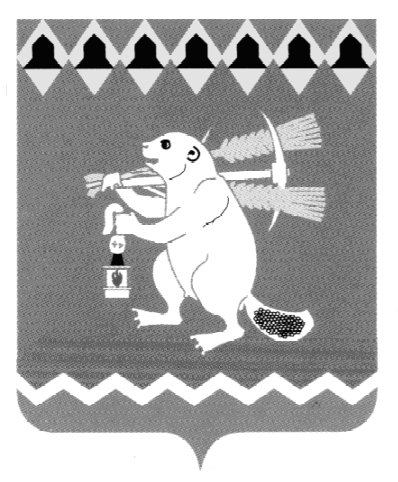 Администрация Артемовского городского округа ПОСТАНОВЛЕНИЕот 10.03.2020                                                                                             № 256-ПАО создании комиссии по повышению качества предоставления муниципальных (государственных) услуг, а также осуществления муниципального контроля в Артемовском городском округеВ целях реализации на территории Артемовского городского округа Указов Президента Российской Федерации от 7 мая 2012 года № 601 «Об основных направлениях совершенствования системы государственного управления» и                  от 7 мая 2018 года № 204 «О национальных целях и стратегических задачах развития Российской Федерации на период до 2024 года», принимая во внимание  Постановление Правительства Свердловской области от 01.08.2019 № 473-ПП «О комиссии по повышению качества предоставления государственных и муниципальных услуг, а также осуществления государственного контроля (надзора) и муниципального контроля в Свердловской области», руководствуясь статьями 30, 31 Устава Артемовского городского округа,ПОСТАНОВЛЯЮ:1. Создать комиссию по повышению качества предоставления муниципальных (государственных) услуг, а также осуществления муниципального контроля в Артемовском городском округе.2. Утвердить Положение о комиссии по повышению качества предоставления муниципальных (государственных) услуг, а также осуществления муниципального контроля в Артемовском городском округе (Приложение 1).3. Утвердить состав комиссии по повышению качества предоставления муниципальных (государственных) услуг, а также осуществления муниципального контроля в Артемовском городском округе (Приложение 2).4. Постановление разместить на Официальном портале правовой информации Артемовского городского округа (www.артемовский-право.рф), на официальном сайте Артемовского городского округа в информационно-телекоммуникационной сети «Интернет».5. Контроль за исполнением постановления возложить на первого заместителя главы Администрации Артемовского городского округа Черемных Н.А.Глава Артемовского городского округа                                                А.В. СамочерновПриложение 1УТВЕРЖДЕНОпостановлением Администрации Артемовского городского округа  от 10.03.2020 № 256-ПА«О создании Комиссии по повышению качества предоставления муниципальных (государственных) услуг, а также осуществления муниципального контроля в Артемовском городском округе»Положение о комиссии по повышению качества предоставления муниципальных (государственных) услуг, а также осуществления муниципального контроля в Артемовском городском округеГлава 1. Общие положения1. Комиссия по повышению качества предоставления муниципальных (государственных) услуг, а также осуществления муниципального контроля в Артемовском городском округе (далее - Комиссия) является координационным органом, образованным в целях выработки решений, проведения мероприятий и обеспечения согласованных действий органов местного самоуправления Артемовского городского округа, структурных подразделений Администрации Артемовского городского округа, отраслевых (функциональных) органов Администрации Артемовского городского округа, муниципальных учреждений, по повышению качества предоставления муниципальных (государственных) услуг на территории Артемовского городского округа с учетом ключевых направлений работы, установленных Указами Президента Российской Федерации                             от 7 мая 2012 года № 601 «Об основных направлениях совершенствования системы государственного управления», от 7 мая 2018 года № 204 «О национальных целях и стратегических задачах развития Российской Федерации на период до 2024 года», а также повышения качества осуществления муниципального контроля в Артемовском городском округе с учетом ключевых направлений работы, установленных Основными направлениями деятельности Правительства Российской Федерации на период до 2024 года, утвержденными Председателем Правительства Российской Федерации Д.А. Медведевым от 29.09.2018 № 8028п-П13.2. Комиссия в своей деятельности руководствуется Конституцией Российской Федерации, законодательством Российской Федерации, Свердловской области, муниципальными нормативными правовыми актами Артемовского городского округа, а также настоящим Положением.3. Комиссия формируется из руководителей органов местного самоуправления Артемовского городского округа, структурных подразделений Администрации Артемовского городского округа, отраслевых (функциональных) органов Администрации Артемовского городского округа, муниципальных учреждений и отдела государственного бюджетного учреждения Свердловской области «Многофункциональный центр предоставления государственных и муниципальных услуг в Свердловской области» в городе Артемовском (далее - многофункциональный центр).Глава 2. Задачи и функции Комиссии4. Основными задачами деятельности Комиссии являются:1) выработка мероприятий, направленных на повышение качества и доступности предоставления муниципальных (государственных) услуг;2) выработка предложений по нормативному правовому регулированию в сфере предоставления муниципальных (государственных) услуг;3) обеспечение создания необходимых условий для развития системы предоставления муниципальных (государственных) услуг в Артемовском городском округе, внедрения новых принципов оказания предоставления муниципальных (государственных) услуг в Артемовском городском округе, ориентированных на максимальное удобство граждан и организаций в процессе их получения;4) анализ и оценка эффективности мер, направленных на решение задач по повышению качества и доступности предоставления муниципальных (государственных) услуг;5) выработка предложений по повышению качества осуществления муниципального контроля органами местного самоуправления, уполномоченными на осуществление муниципального контроля;6) оценка эффективности реализации мероприятий по обеспечению межведомственного информационного взаимодействия, в том числе в электронной форме, при осуществлении муниципального контроля органами местного самоуправления Артемовского городского округа, уполномоченными на осуществление муниципального контроля.5. Комиссия для реализации возложенных на нее задач осуществляет следующие функции:1) определение приоритетных направлений по повышению качества и доступности предоставления муниципальных (государственных) услуг органами местного самоуправления Артемовского городского округа, структурными подразделениями Администрации Артемовского городского округа, отраслевыми (функциональными) органами Администрации Артемовского городского округа и муниципальными учреждениями;2) формирование проектов планов-графиков выполнения мероприятий по повышению качества и доступности предоставления муниципальных (государственных) услуг в Артемовском городском округе;3) рассмотрение и обобщение информации о мерах, направленных на повышение качества и доступности предоставления государственных и муниципальных услуг по принципу «одного окна», в том числе в многофункциональном центре;4) подготовка предложений по внесению изменений в законодательство Российской Федерации, Свердловской области, а также муниципальные нормативные правовые акты Артемовского городского округа, рассмотрение проектов муниципальных правовых актов в сфере предоставления муниципальных (государственных) услуг, в том числе в части, касающейся обеспечения создания необходимых условий для развития системы предоставления муниципальных (государственных) услуг в Артемовском городском округе, внедрения новых принципов предоставления муниципальных (государственных) услуг в Артемовском городском округе, ориентированных на максимальное удобство граждан и организаций в процессе их получения;5) выработка рекомендаций по вопросам повышения качества и доступности предоставления муниципальных (государственных) услуг по принципу «одного окна», в том числе в многофункциональном центре;6) рассмотрение и одобрение технологических схем предоставления муниципальных (государственных) услуг, оказываемых органами местного самоуправления Артемовского городского округа, структурными подразделениями Администрации Артемовского городского округа, отраслевыми (функциональными) органами Администрации Артемовского городского округа и муниципальными учреждениями;7) подготовка предложений по внесению изменений в муниципальные нормативные правовые акты, регламентирующие осуществление муниципального контроля в Артемовском городском округе, в том числе в административные регламенты осуществления муниципального контроля в Артемовском городском округе, для обеспечения работы органов местного самоуправления Артемовского городского округа в рамках межведомственного информационного взаимодействия;8) рассмотрение и одобрение технологических карт межведомственного взаимодействия органов местного самоуправления Артемовского городского округа для реализации межведомственного информационного взаимодействия при осуществлении муниципального контроля в Артемовском городском округе;9) рассмотрение и обобщение информации о мерах, направленных на повышение качества осуществления муниципального контроля в Артемовском городском округе, в том числе по переходу на межведомственное информационное взаимодействие при осуществлении муниципального контроля;10) иные вопросы, связанные с повышением качества предоставления муниципальных (государственных) услуг и осуществления муниципального контроля в Артемовском городском округе.Глава 3. Права Комиссии6. Для обеспечения решения задач и реализации функций Комиссия имеет право:1) организовывать и проводить совещания, рабочие встречи по вопросам повышения качества и доступности предоставления муниципальных (государственных) услуг и по вопросам повышения качества осуществления муниципального контроля;2) приглашать на свои заседания представителей (должностных лиц) территориальных отраслевых исполнительных органов государственной власти Свердловской области, государственных учреждений, расположенных на территории Артемовского городского округа, органов местного самоуправления Артемовского городского округа, структурных подразделений Администрации Артемовского городского округа, отраслевых (функциональных) органов Администрации Артемовского городского округа и муниципальных учреждений, многофункционального центра, с целью получения информации о повышении качества и доступности предоставления государственных и муниципальных услуг;3) запрашивать у территориальных отраслевых исполнительных органов государственной власти Свердловской области, органов местного самоуправления Артемовского городского округа, структурных подразделений Администрации Артемовского городского округа, отраслевых (функциональных) органов Администрации Артемовского городского округа, государственных и муниципальных учреждений, общественных объединений, расположенных на территории Артемовского городского округа, необходимые для работы комиссии материалы и документы;4) рассматривать вносимую на заседание Комиссии информацию о ходе выполнения мероприятий по повышению качества и доступности предоставления муниципальных (государственных) услуг;5) заслушивать на заседаниях Комиссии представителей органов местного самоуправления Артемовского городского округа, структурных подразделений Администрации Артемовского городского округа, отраслевых (функциональных) органов Администрации Артемовского городского округа и муниципальных учреждений по вопросам, входящим в компетенцию Комиссии;6)  формировать рабочие группы по отдельным вопросам повышения качества и доступности предоставления муниципальных (государственных) услуг и рабочие группы по вопросам повышения качества осуществления муниципального контроля.Глава 4. Регламент работы и состав Комиссии7. Комиссия состоит из председателя Комиссии, заместителя председателя Комиссии, секретаря Комиссии и членов Комиссии.8. Состав Комиссии утверждается постановлением Администрации Артемовского городского округа.9. В составе Комиссии могут создаваться рабочие группы по отдельным вопросам повышения качества и доступности предоставления муниципальных (государственных) услуг и рабочие группы по вопросам повышения качества осуществления муниципального контроля.10. Состав рабочей группы утверждается Комиссией. В состав рабочей группы могут включаться представители органов местного самоуправления Артемовского городского округа, структурных подразделений Администрации Артемовского городского округа, отраслевых (функциональных) органов Администрации Артемовского городского округа и муниципальных учреждений, многофункционального центра, а также заинтересованных общественных объединений и организаций.11. Основной организационной формой работы Комиссии являются заседания Комиссии.12. Комиссию возглавляет председатель Комиссии.13. Председатель Комиссии:1) организует работу Комиссии;2) созывает и ведет заседания Комиссии;3) дает поручения членам Комиссии по направлениям деятельности Комиссии;4) организует работу по выполнению решений Комиссии и контролю за их выполнением;5) информирует членов Комиссии о выполнении решений Комиссии;6) подписывает документы по направлениям деятельности Комиссии;7) осуществляет иные полномочия в соответствии с настоящим Положением.14. В отсутствие председателя Комиссии его полномочия осуществляет заместитель председателя Комиссии.15. Секретарь Комиссии: 1) осуществляет организационно-техническое обеспечение работы Комиссии;2) ведет протоколы заседаний Комиссии и представляет их председателю Комиссии для подписания;3) направляет членам Комиссии материалы, связанные с деятельностью Комиссии;4) осуществляет контроль исполнения решений Комиссии и предоставляет информацию об исполнении председателю Комиссии;5) ведет переписку по вопросам, входящим в компетенцию Комиссии.16. Члены Комиссии:1) вносят предложения для рассмотрения вопросов на заседании Комиссии;2) участвуют в подготовке, обсуждении вопросов и принятии по ним решений;3) участвуют в работе по выполнению решений Комиссии и контролю за их выполнением;4) выполняют поручения председателя Комиссии;5) осуществляют иные полномочия в соответствии с направлениями деятельности Комиссии.17. Заседание Комиссии созывается по мере необходимости, но не реже двух раз в год.18. Заседания Комиссии могут проводится без участия представителей органов местного самоуправления Артемовского городского округа, структурных подразделений Администрации Артемовского городского округа, отраслевых (функциональных) органов Администрации Артемовского городского округа, муниципальных учреждений в случае если в повестке заседания отсутствуют методические вопросы, касающиеся их деятельности.19. Делегирование представителей для участия в заседании Комиссии осуществляется по решению руководителей органов, представленных в составе Комиссии.20. Решение Комиссии оформляется протоколом, который подписывается председательствующим на заседании Комиссии и секретарем Комиссии.21. Протокол заседания Комиссии ведет секретарь Комиссии, а в его отсутствие - лицо, избранное ответственным по ведению протокола на заседании Комиссии.22. Решение Комиссии принимается открытым голосованием простым большинством голосов от числа присутствующих на заседании членов Комиссии. В случае равенства голосов решающим является голос председательствующего на заседании Комиссии.23. Решения Комиссии, принятые в пределах ее компетенции, являются обязательными для реализации органами местного самоуправления Артемовского городского округа, структурными подразделениями Администрации Артемовского городского округа, отраслевыми (функциональными) органами Администрации Артемовского городского округа и муниципальными учреждениями.24. Протоколы заседаний Комиссии хранятся у секретаря Комиссии. По истечении календарного года передаются на хранение в архив Администрации Артемовского городского округа в соответствии с номенклатурой дел Администрации Артемовского городского округа и Инструкцией по делопроизводству в Администрации Артемовского городского округа.  Приложение 2УТВЕРЖДЕНпостановлением Администрации Артемовского городского округа от 10.03.2020 № 256-ПА«О создании Комиссии по повышению качества предоставления муниципальных (государственных) услуг, а также осуществления муниципального контроля в Артемовском городском округе» СОСТАВкомиссии по повышению качества предоставлениямуниципальных (государственных) услуг, а также осуществления муниципального контроля в Артемовском городском округеЧеремных Н. А.- первый заместитель главы Администрации Артемовского городского округа, председатель Комиссии;Кириллова О.С.- заведующий отделом экономики, инвестиций и развития Администрации Артемовского городского округа, заместитель председателя Комиссии;Соколова Т.М.Члены комиссии:- ведущий специалист отдела экономики, инвестиций и развития Администрации Артемовского городского округа, секретарь КомиссииЮсупова В.А.- председатель Комитета по управлению муниципальным имуществом Артемовского городского округа;Булатова Н.В.- председатель Комитета архитектуре и градостроительству Артемовского городского округа;Багдасарян Н.В.- начальник Управления образования Артемовского городского округа;Миронов А.И.Бачурина О.Г.Сахарова Е.Б.Данилюк М.В Мотылева О.И.Суворова М.Л.Лесовских Н.П. Никонов А.С. Шуклин А.Ю.Юсупов Р.И.Ермоленко О.Н.- заместитель главы Администрации Артемовского городского округа - начальник Управления по городскому хозяйству и жилью Администрации Артемовского городского округа;- заместитель главы Администрации Артемовского городского округа - начальник Финансового управления Администрации Артемовского городского округа;- начальник Управления культуры Администрации Артемовского городского округа;- заведующий отделом развития информационных технологий Администрации Артемовского городского округа;-  заведующий   архивным   отделом    АдминистрацииАртемовского  городского  округа;- заведующий отделом организации и обеспечения деятельности Администрации Артемовского городского округа;- заведующий отделом по работе с детьми и молодежью Администрации Артемовского городского округа;- заведующий отделом по делам гражданской обороны, чрезвычайным ситуациям, пожарной безопасности и мобилизационной подготовке Администрации Артемовского городского округа;- директор МКУ Артемовского городского округа «Жилкомстрой»;- директор МКУ АГО «Центр по расчету и выплате субсидий»;- начальник отдела государственного бюджетного учреждения Свердловской области «Многофункциональный центр предоставления государственных и муниципальных услуг в Свердловской области» в городе Артемовском (по согласованию)